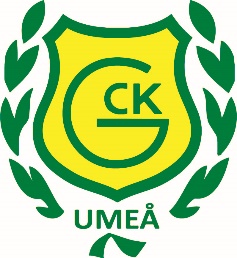 Dagordning för Gimonäs CKs årsmöte 5 oktober, kl 18:30 – ca 20:00, Umeå Folkets husÅrsmötet öppnas Upprop och fastställande av dagordning. Angående kallelse till årsmötet. Val av presidium för årsmötet. Ordförande för mötet Sekreterare för mötet Protokollsjusterare och rösträknare 5.  Föreningens verksamhetsberättelse 2020 6.  Föreningens ekonomiska rapport 7.  Revisionsberättelsen 8.  Frågan om styrelsens ansvarsfrihet 9.  Fastställande av medlemsavgift.  10.  Valärenden: Val av ordförande på 1 år Val av fyra styrelseledamöter på 2 år Val av firmatecknare Val av suppleanter på 1 år    Val av revisorVal av representant till Västerbottens Cykelförbund Val av representanter till Sveriges Skridskoförbund Val av valberedning 11.  Verksamhetsplan för 2021 12.  Budget för 2021 13.  Motioner14.  Övriga frågor 15.  Avslutning 